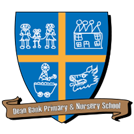 Dean Bank Primary SchoolLong Term Plan for Mathematics: Year 2Week 1Week 2Week 3Week 4Week 5Week 6Week 7 Week 8Week 8Week 9Week 10Week 11 Week 12Week 13 Week 14 AutumnTransitionNumber: Place ValueNumber: Place ValueNumber: Place ValueNumber: Place ValueNumber: Addition & SubtractionNumber: Addition & SubtractionNumber: Addition & SubtractionNumber: Addition & SubtractionNumber: Addition & SubtractionNumber: Addition & SubtractionGeometry: ShapeGeometry: ShapeGeometry: ShapeConsolidationSpringMeasurement: Money Measurement: Money Number: Multiplication & DivisionNumber: Multiplication & DivisionNumber: Multiplication & DivisionNumber: Multiplication & DivisionNumber: Multiplication & DivisionMeasurement:Length & HeightMeasurement:Length & HeightMeasurement:Length & HeightMeasurement:Mass, capacity & temperatureMeasurement:Mass, capacity & temperatureMeasurement:Mass, capacity & temperatureSummerNumber: Fractions Number: Fractions Number: Fractions Measurement: Time Measurement: Time Measurement: Time StatisticsStatisticsGeometry:Position and DirectionGeometry:Position and DirectionGeometry:Position and DirectionConsolidationConsolidationConsolidation